Please tick classes you wish to enter.  Please enter promptly to save administration.Entries close – 16th May 2022Please email your entry or return form to:  hfaaflowerentry@gmail.comOr via post to: Mrs. C Lock, Woodlands Farm, Rockalls Road, Polstead, CO6 5BFAny queries:  07802 787857 (If entering via email you will receive an acknowledgement as confirmation of receipt)Please note that by entering this Show you are agreeing to us holding your data in all forms for the purposes of The Hadleigh Show.  For further information please request a copy of our GDPR Policy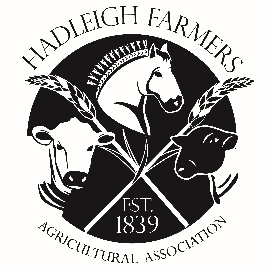 HADLEIGH FARMERS AGRICULTURAL ASSOCIATIONFLOWER ARRANGING CLASSES ENTRY FORMHADLEIGH SHOW – SATURDAY 21st MAY 2022Name:Age (Children’s Class only)Address:Home Tel:Mobile Tel:Email:CLASS 190CLASS 19711 & underThe Flower Show isKindly Sponsored by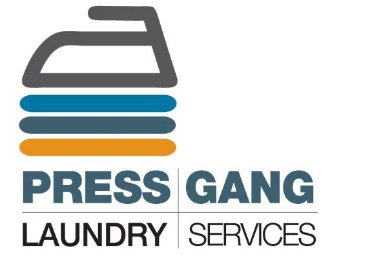 www.pressganglaundry.com01473 558448Unit 12 Lady Lane Ind. EstHadleigh, IP7 6BQCLASS 191NoviceCLASS 19816 & underThe Flower Show isKindly Sponsored bywww.pressganglaundry.com01473 558448Unit 12 Lady Lane Ind. EstHadleigh, IP7 6BQCLASS 192CLASS 19916 & underThe Flower Show isKindly Sponsored bywww.pressganglaundry.com01473 558448Unit 12 Lady Lane Ind. EstHadleigh, IP7 6BQCLASS 193CLASS 200The Flower Show isKindly Sponsored bywww.pressganglaundry.com01473 558448Unit 12 Lady Lane Ind. EstHadleigh, IP7 6BQCLASS 194PetiteCLASS 201ContemporaryThe Flower Show isKindly Sponsored bywww.pressganglaundry.com01473 558448Unit 12 Lady Lane Ind. EstHadleigh, IP7 6BQCLASS 195CLASS 202Semi-ImposedThe Flower Show isKindly Sponsored bywww.pressganglaundry.com01473 558448Unit 12 Lady Lane Ind. EstHadleigh, IP7 6BQCLASS 19611 & underThe Flower Show isKindly Sponsored bywww.pressganglaundry.com01473 558448Unit 12 Lady Lane Ind. EstHadleigh, IP7 6BQ